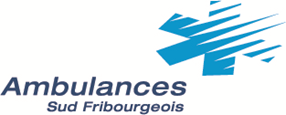 Vous avez 18 ans révolus ?Vous bénéficiez d'une bonne condition physique et psychique ?Vous désirez venir en aide à votre prochain bénévolement ?Voulez-vous Devenir Premier Répondant ?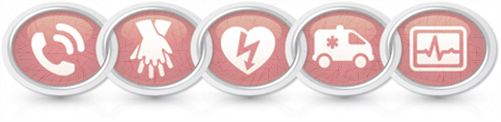 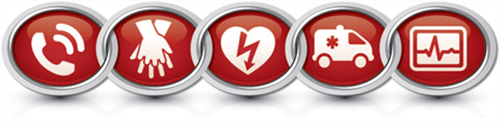 Afin d'améliorer le pronostic vital des citoyens Fribourgeois en cas d'arrêt cardiaque, le canton a développé un concept pour rendre possible l'intervention de premiers répondants ("First Responders"). Le but est de prodiguer précocement les gestes qui peuvent sauver une vie (massage cardiaque et défibrillation).ConditionsAvoir la volonté de suivre ou avoir suivi une formation BLS-AED (Basic Life Support – Automated External Defibrillation) reconnue SRC, à répéter chaque 2 ans, (coût à la charge du premier répondant)Etre en possession d'un smartphone (pour l'alarme)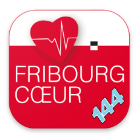 S'inscrire via l'application "First Responder Fribourg" sur votre smartphoneOù suivre une formation Bls-Aed ?Ambulanciers instructeurs du Sud Fribourgeois :  ekropf@ambfr.chSections de Samaritains : http://www.samariter-fr.ch/fr/reanimation.htmlFondation Fribourg Cœur : http://fribourgcoeur.ch/prestations/formations/Autres sociétés privées